Nosidełka i chusty dla dzieci Cybex - praktyczne i komfortoweNosidełka i chusty dla dzieci Cybex to idealne rozwiązanie dla rodziców, którzy chcą mieć swoje pociechy zawsze przy sobie. Produkty tej marki cechują się solidnym wykonaniem oraz dobrze wyprofilowanymi siedziskami. Ma to bardzo duże znaczenie dla prawidłowego rozwoju dziecka.Nosidełka i chusty dla dzieci Cybex - prawidłowa postawa dzieckaDecydują cię na nosidełka i chusty dla dzieci Cybex stawiamy przede wszystkim na zdrowie i komfort maluchów. Produkty tej marki wykonane są z wysokiej jakości materiałów, dzięki czemu są niezwykle wygodne zarówno dla rodzica, jak i dziecka. Większość modeli jest regulowana, zatem mogą być dokładnie dopasowane do wieku i wzrostu dziecka.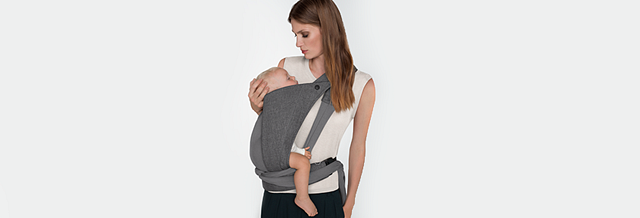 Jak wyglądają nosidełka i chusty dla dzieci Cybex ?Nosidełka i chusty dla dzieci Cybex to szeroki wybór pod względem modeli, rozmiarów i kolorów. Każdy bez problemu znajdzie produkty dopasowane do indywidualnych potrzeb. Wszystkie nosidełka i chusty spełniają najwyższe normy i są odpowiednio wyprofilowane. Wszystko po to, by zapewnić prawidłowy rozwój i kształtowanie postawy u dzieci. 